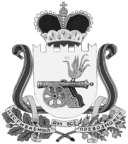 ВЯЗЕМСКИЙ РАЙОННЫЙ СОВЕТ ДЕПУТАТОВРЕШЕНИЕот 30.08.2023 № 79Заслушав и рассмотрев информацию о выполнении ключевых показателей эффективности деятельности Администрации муниципального образования «Вяземский район» Смоленской области за 1 полугодие 2023 года, представленный председателем комитета экономического развития Администрации муниципального образования «Вяземский район» Смоленской области, Вяземский районный Совет депутатовРЕШИЛ: Информацию о выполнении ключевых показателей эффективности деятельности Администрации муниципального образования «Вяземский район» Смоленской области принять к сведению.О рассмотрении информации о выполнении ключевых показателей эффективности деятельности Администрации муниципального образования «Вяземский район» Смоленской области за 1 полугодие 2023 годаПредседатель Вяземского районного Совета депутатов В.М. Никулин